International Day of Plant Health Video Contest Plant Health TV - Promoting the importance of Plant Health research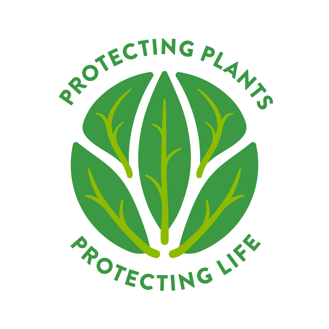 ANNEX IExpression of Interest (Embedded link)I declare that I am an early career researcher and agree to my personal data (email, address, name) being stored and used for the purposes under this call and to receive and send information by the contest organizers.With reference to the video I declare that I am the exclusive author of the video, and that the same is an original work, of which I guarantee to hold full ownership and availability (not violating any provision of law in force, such as, by way of example and not limited to, the provisions on the protection of personal data, image, personality and reputation, copyright and all industrial and intellectual property rights, including those of third parties). I expressly authorising the organizers to store, publish and/or disseminate in any form the work submitted, for the purposes of this notice.To be returned to the Secretariat videocontest@iamb.itFirst nameFamily nameE-mail addressPhone numberOrganizationCountryTitle of the videoShort summary of the videoDateSignature